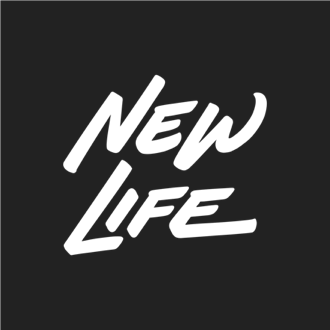 Central Services4101 W 51st StreetChicago, IL 60632T: 773-492-3648F: 773-362-5391info@newlifechicago.orgnewlifecommunity.churchDear New Life family,We are incredibly thankful for what God is doing through you and New Life Community Church. Our vision has always been “to be all over the city for the good of the city” and we have been truly blessed that God allows us to be a part of His plan.2020 was an unpredictable year, full of challenges, loss and isolation. Despite all that is going on in the world right now, one word comes to mind – grateful. We are grateful that through all the ups and downs of this past year, the Lord has sustained us in the midst of it all. We are grateful for His protection and His provision. Here are a few other things we are grateful for in 2020:We had ___ people take the step of believer’s baptism here at New Life [insert location here].Even though our doors were closed physically, we have been able to reach over ___ people digitally through our online services.Our location grew to average Sunday attendance of ___ people including in person and online.Your faithful giving has contributed to our church and enabled us to be a beacon of hope in our community.Thank you so much for your generosity in 2020.  None of this would be possible without your willingness to partner with us financially, especially during these trying times. We are enclosing an annual contribution statement for your records.  You can use this for tax purposes and to celebrate what God’s been able to do through your giving.Grateful to be serving a great God alongside you,Pastor Name“Do not fear, for I am with you; Do not be afraid, for I am your God. I will strengthen you, I will also help you, I will also uphold you with My righteous right hand.” -Isaiah 41:10ALL OVER THE CITY FOR THE GOOD OF THE CITY